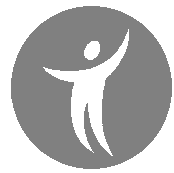 ΑΙΤΗΣΗ ΣΥΜΜΕΤΟΧΗΣ ΣΤΟ ΠΡΟΓΡΑΜΜΑ:Διαχείριση σχολικής τάξης στις νέες συνθήκεςΌνομα Εκπαιδευτικού:……………………………………………………………………….….Τηλέφωνο: ………………………………………………………………………………………………Ειδικότητα: ……………………………………………………………………………………………..Όνομα σχολικής μονάδας:…………………………………………………………………….Ημερομηνία…………………                                                                                                              Ο/Η Αιτ………………                                                                             (Υπογραφή)